Anmeldung als Praktikumslehrperson PHSG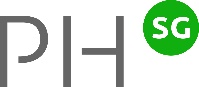 Praktika im Studiengang Quereinstieg 2024/25Bitte im "PlatzFinder" hochladen oder zurück an: bps.primar@phsg.ch oder PHSG, Sekretariat Berufspraktische Studien, Seminarstrasse 27, 9400 RorschachTagespraktikum Orientierungsphase, jeweils Dienstag 13.08.24-07.02.25 (Einzelpraktikum)Praktikumszeit: 14 Praktikumstage (gemäss Absprache im definierten Zeitraum)Studierende: Einzeln, erstes StudiensemesterÖffnung PlatzFinder: für die Bewerbungen der Studierenden am 06.05.2024Versand Einladungen: 06.06.2024Einführungsveranstaltung für Praktikumslehrpersonen: 20.06.2024, 18.00 UhrPraktikumsschwerpunkte: Hospitation; Kinderbeobachtungen; Einzellektionen zum Kompetenzaufbau    grundleger Lehr-Lernformen, Lektionsaufbau, Klassenführung; Mitarbeit bei der ElternarbeitEntschädigung für die Praktikumslehrperson: Fr. 500.- für das ganze PraktikumBewertung: Formative Beurteilung im Praktikumsbericht (ankreuzen und Bemerkungen)Vertiefungsphase Tagespraktikum jeweils Dienstag 11.02.-13.06.25 und Blockpraktikum 05.05.-16.05.25 (Einzelpraktikum)Praktikumszeit: 11 Praktikumstage (gemäss Absprache im definierten Zeitraum) und zwei Wochen     Blockpraktikum (fix vom 05.05.-16.05.25)Studierende: Einzeln, zweites StudiensemesterÖffnung PlatzFinder: für die Bewerbungen der Studierenden am 19.11.2024Versand Einladungen: 09.01.2025Einführungsveranstaltung für Praktikumslehrpersonen: 20.01.2025, 18.00 UhrPraktikumsschwerpunkte: Erweiterte Lehr- und Lernformen; Unterrichtsreihe Mathematik und NMG;      Unterrichtsrhythmisierung; Erstellung individueller Förderplanungen; Mitbeteiligung bei der ElternarbeitEntschädigung für die PL: Fr. 1200.- für das ganze Praktikum (Tagespraktikum und Blockpraktikum)Bewertung: Formative Beurteilung im Praktikumsbericht (ankreuzen und Bemerkungen)Name			Vorname		Adresse			PLZ/Ort		Tel. privat			Mobil		Email		Anzahl Jahre Berufserfahrung: __________________________________________________________Schule			PLZ/Ort		Strasse			Tel. Schule		Klasse/n 2024/25		  Die Schulleitung ist mit meinem Einsatz einverstanden	Unterschrift der Schulleitung:		 Ich übernehme das Tagespraktikum Orientierungsphase 13.08.24-07.02.25  Ich übernehme das Tages- und Blockpraktikum Vertiefungsphase 11.02.-13.06.25 und 05.05.-16.05.25 Datum:			Unterschrift:		